Приложение 3к Положению о нагрудном знаке «Почетный работник машиностроения» Министерства промышленности и торговли Донецкой  Народной Республики (пункт 6)Образец удостоверения к нагрудному знаку «Почетный работник машиностроения»Министерства промышленности и торговли Донецкой Народной Республики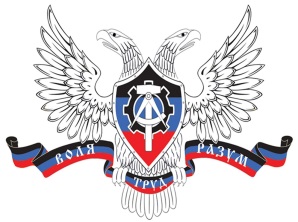 УДОСТОВЕРЕНИЕК НАГРУДНОМУ ЗНАКУ«ПОЧЕТНЫЙРАБОТНИКМАШИНОСТРОЕНИЯ»МИНИСТЕРСТВО ПРОМЫШЛЕННОСТИ И ТОРГОВЛИДОНЕЦКОЙ НАРОДНОЙ РЕСПУБЛИКИНагрудный знак«Почетныйработник машиностроения»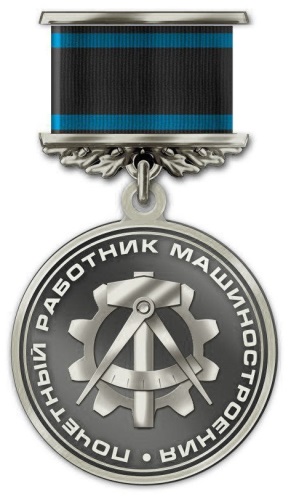 УДОСТОВЕРЕНИЕ №______________________________________________________________________________________НАГРАЖДЕН(А)нагрудным знаком«Почетныйработник машиностроения»Приказ  от «___» ___________20___ г. № ______Министр _____________ Ф.И.Омп